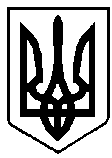 УКРАЇНАРІВНЕНСЬКА ОБЛАСТЬм. ВАРАШ	Р О З П О Р Я Д Ж Е Н Н Яміського голови07 листопада 2022 року					         №263-Род-22-7230У зв’язку з кадровими змінами та вибуттям окремих членів координаційної ради з питань розвитку підприємництва при міському голові, керуючись ст. 42 Закону України «Про місцеве самоврядування в Україні»:1.Внести зміни до розпорядження міського голови від 21.03.2014 №61-р «Про затвердження Положення та складу координаційної ради з питань розвитку підприємництва при міському голові», виклавши додаток 2 в новій редакції (додається).2. Визнати таким, що втратило чинність розпорядження міського голови від 06.01.2022 №2-р «Про внесення змін до розпорядження міського голови від 21.03.2014 №61-р «Про затвердження Положення та складу координаційної ради з питань розвитку підприємництва при міському голові».3. Контроль за виконанням розпорядження залишаю за собою.Міський голова							Олександр МЕНЗУЛПро внесення змін до розпорядженняміського голови від 21.03.2014 № 61-р«Про затвердження Положення та складу координаційної ради з питань розвиткупідприємництва при міському голові»